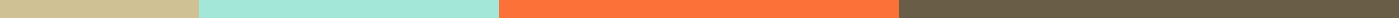 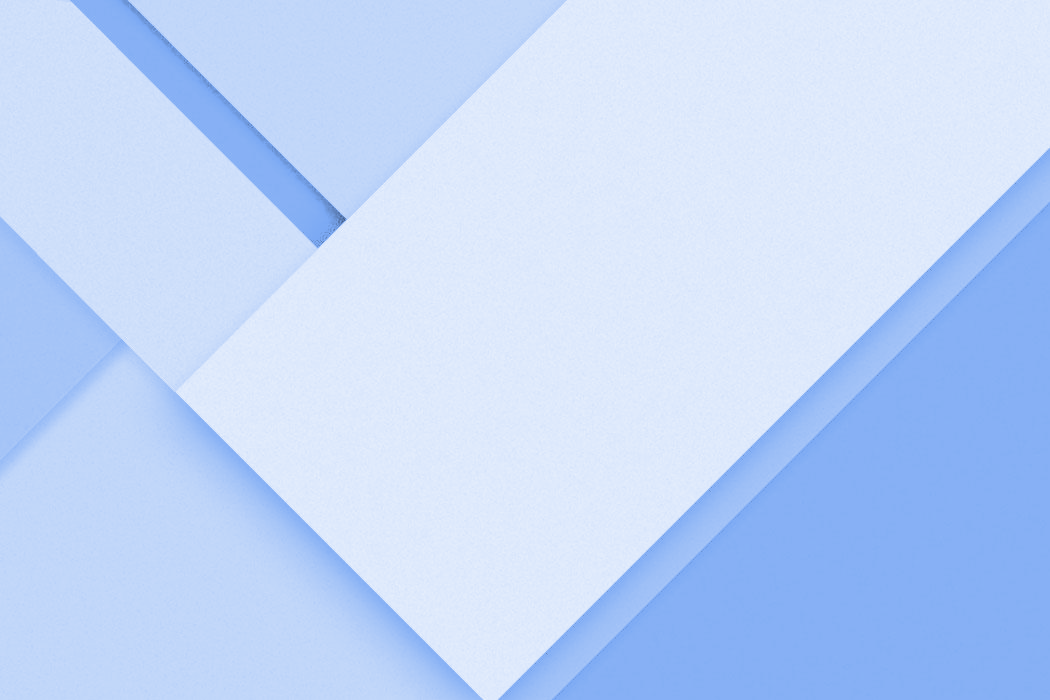 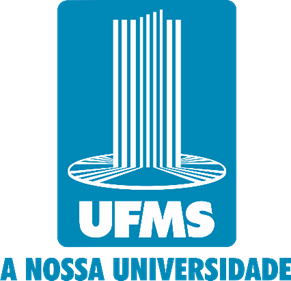 Curso de Código de Curso e-MEC: ─UNIVERSIDADE FEDERAL DE MATO GROSSO DO SUL (UFMS)Câmpus de Rua, Cidade, Mato Grosso do Sul, 00000-000Mantenedora Nome da Mantenedora: Fundação Universidade Federal de Mato Grosso do Sul (UFMS)Código e-MEC Mantenedora: 462		Código e-MEC Mantida: 694CNPJ: 15.461.510/0001-33Endereço: Avenida Costa e Silva, S/N, CXPST 549 		Bairro: Próximo Vila IpirangaCidade: Campo Grande - MS	CEP: 79070900	Site: www.ufms.br			E-mail: reitoria@ufms.br Reitor: Prof. Dr. Marcelo Augusto Santos Turine Vice-Reitora: Profª Drª Camila Celeste Brandão Ferreira ÍtavoAtos Autorizativos da Mantenedora Portaria MEC nº 319, de 15 de abril de 2013Portaria de Recredenciamento UFMSPortaria MEC nº 904, de 01 de setembro de 2015Portaria de Recredenciamento para a oferta de cursos superiores na modalidade a distância, UFMSVisão da UFMS Missão ValoreseitoPlano de Desenvolvimento Institucional (PDI)O PDI é o instrumento de planejamento e gestão que considera a identidade da IES, no que diz respeito a sua filosofia de trabalho, a missão a que se propõe, as diretrizes pedagógicas que orientam suas ações, a sua estrutura organizacional e as atividades acadêmicas que desenvolve e/ou pretende desenvolver.Clique aqui para ver o PDI 2020-2024 está disponível no sítio pdi.ufms.br.Estrutura Organizacional da UFMS A estrutura organizacional da UFMS compreende os Conselhos Superiores quais sejam, Conselho Universitário (COUN), Conselho Diretor (CD), Conselho de Extensão, Cultura e Esportes (COEX) e o Conselho de Pesquisa e Pós-graduação (COPP); as unidades da Administração Central (Reitoria, Vice-Reitoria, Pró-Reitorias e Agências); as Unidades da Administração Setorial (Câmpus, Faculdades, Institutos e Escola); e a Unidade Suplementares (Humap).Organograma  Pensada para aprimorar os procedimentos educacionais, científicos e administrativos, a estrutura visa proporcionar aos estudantes mais agilidade e acesso aos processos. Acesse o organograma da UFMS.UFMS Câmpus de NomeCurso de Endereço: Cidade: 				CEP Telefone: 				E-mail: Site:Diretor(a) da Unidade: Perfil e Histórico do CâmpusBreve contextualizaçãoEstrutura OrganizacionalO CaCurso de XxxxxxxxxxApresentação do CursoBreve apresentação (evitar repetições do texto contido no PPC) Histórico de Implantação do PPC do CursoBreve contextualização (sugestão: máximo 3 parágrafos)Código e-MEC: Habilitação: Grau Acadêmico Conferido: Modalidade de Ensino: Regime de Matrícula: SemestralTempo mínimo e máximo de integralização (em semestre): Proposto para Integralização Curricular: Mínimo CNE:  Máximo UFMS: Carga Horária Mínima (em horas): a) Mínima CNE: b) Mínima UFMS:Número de Vagas Ofertadas por Ingresso: Número de Entradas: 1Turno de Funcionamento: Página do Curso:Atos legais de autorização, reconhecimento e/ou renovação de reconhecimento● Autorização de curso e-MEC nº  ● Autorização Portaria SERES nº XXX, de XX de maio de 20XX, D.O.U. de XX de XXX de 20XX.● Portaria Seres/MEC Nº XXX, de XX/XX/XXXX. Aditamento - Mudança de Endereço de CursoConceito preliminar de Curso - CPC e Conceito de Curso - CC.Discorrer brevemente sobre a gestão do curso e os processos de avaliação interna e externa, as melhorias ocorridas…CC: CPC: 4 (XXXX)ENADE: 5 (XXXX)IDD: 5 (XXXX)Necessidade Socioeconômico e Socioambientais  do Curso  Importância do Curso para a região (sugestão: máximo 3 parágrafos)Identificação do Coordenador de Curso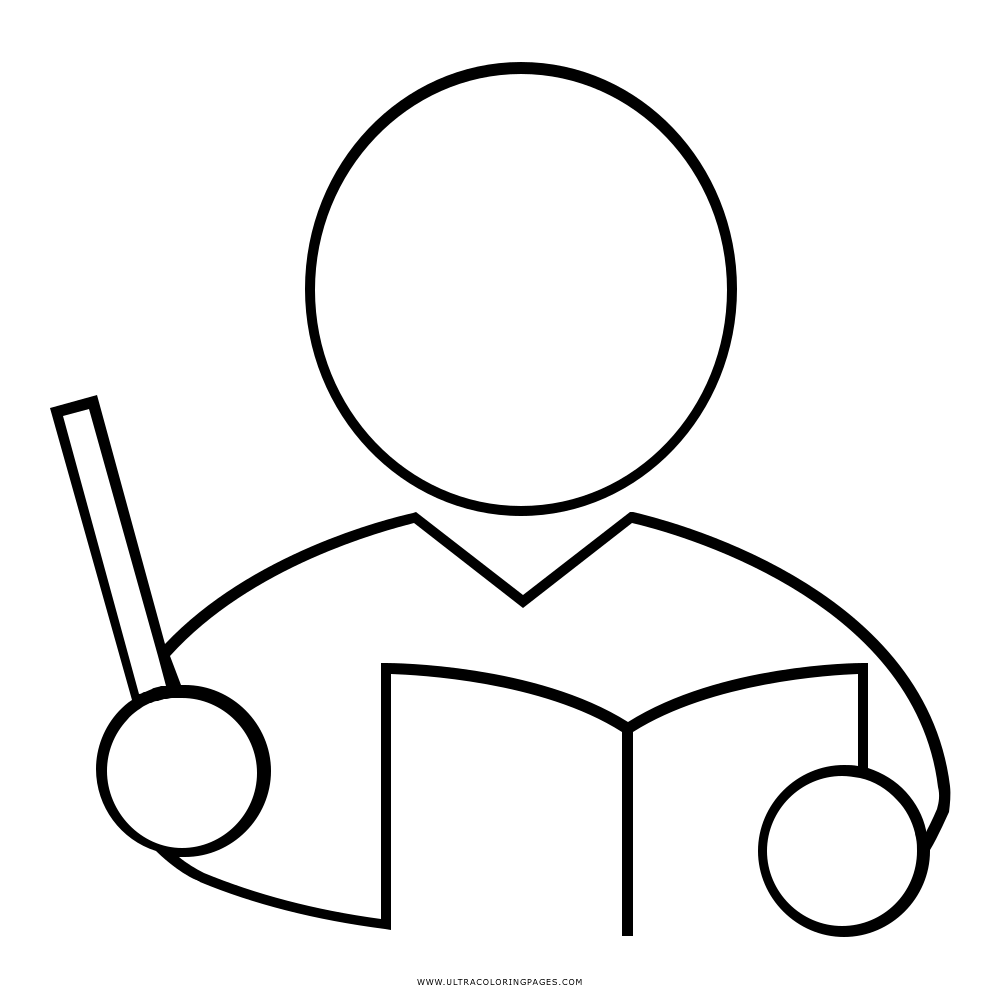 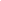 Coordenador: Prof. ….E-mail:     @ufms.brTelefone: (67) 3… Breve currículo: PERFIL DO(A) COORDENADOR(A) DO CURSO (FORMAÇÃO ACADÊMICA; TITULAÇÃO; REGIME DE TRABALHO; TEMPO DE EXERCÍCIO NA IES; ATUAÇÃO PROFISSIONAL NA ÁREA).Núcleo Docente Estruturante (NDE)Principais ações e atividades O NDE Curso de XXX foi constituído por meio da Instrução de Serviço nº XX, de XX de XXX de XXXX, da Diretoria de Câmpus do XXXX, para o biênio XXX/XXXX, com os seguintes docentes:Colegiado do Curso Apresente e insira fotosCorpo Docente do CursoApresente a relação nominal do corpo docente do Curso. Algumas informações e gráficos podem ser obtidos em numeros.ufms.br    A relação pode ser baixada no Siscad.Capacitação do Corpo Docente Cite, brevemente, capacitação, participação em eventos científicos etc… Dar destaque a TIC’s, libras, tecnologias…Corpo discenteInformar o quantitativo anual do corpo discente, nos últimos 5 anos, se for o caso: ingressantes; matriculados; concluintes; estrangeiros; matriculados em estágio supervisionado; matriculados em trabalho de conclusão de curso – TCC; participantes de projetos de pesquisa (por ano); participantes de projetos de extensão (por ano); participantes de programas internos e/ou externos de financiamento (por ano).Infraestrutura Apresentar fotos do Câmpus, da infraestrutura do curso, laboratórios, etc.Biblioteca do CâmpusO Sistema de Bibliotecas da UFMS possui um acervo com mais de 450 mil exemplares, incluindo livros físicos e digitais, revistas, CDs, DVDs à disposição da comunidade Universitária, por meio do cadastro de usuário. Interessados sem vínculo institucional têm acesso ao acervo por meio de consulta local.Além do acervo físico, multimídias, livros digitais,  a comunidade universitária também conta com o acesso às seguintes plataformas e serviços:Catálogo Pergamum | Sistema Integrado de Bibliotecas (SisBI) On-lineO Catálogo Pergamum apresenta os materiais existentes nas Bibliotecas da UFMS e as normas referentes à padronização de trabalhos acadêmicosPortal de Periódicos CAPES | On-lineÉ um dos maiores acervos bibliográficos do mundo e que possibilita o acesso à produção científica mundial, atualizada e de qualidade. Disponibiliza bases de dados textuais e referenciais em todas as áreas do conhecimento, incluindo artigos, teses, patentes, trabalhos publicados em eventos, livros eletrônicos, entre outros documentos. Comutação Bibliográfica (Comut)Proporciona o acesso a documentos não existentes no Sistema de Bibliotecas da UFMS. Por meio do Comut, o usuário pode adquirir documentos técnico-científicos presentes em bibliotecas brasileiras e internacionais, como  por exemplo: artigos de periódicos, capítulos de livros, dissertações e teses, anais de eventos e relatórios técnicos.Cursos de Capacitação Estudantes, pesquisadores, professores e técnicos administrativos interessados em treinamento podem dirigir-se a unidade para:Treinamento no Uso do Portal de Periódicos da CAPESTreinamento no Uso das Normas da ABNTVisita Orientada na BibliotecaIncluir Fotos da Biblioteca, atendimento etcCaso necessário, utilizar as imagens disponiveis em https://bibliotecas.ufms.br/bibliotecas-do-sistema/estrutura-da-biblioteca/ Acervo Bibliográfico do CursoO Curso de XXX dispõe de Bibliografia básica por Unidade Curricular (UC) e Bibliografia complementar por Unidade Curricular (UC). Utilizar o Relatório de Compatibilização do Acervo ao Projeto Pedagógico de Curso para descrever sucintamente Ações ExitosasFale sobre a superação de dificuldades encontradas ao longo do curso e demonstre o êxito após as medidas tomadas. Lembre-se: emitir relatório de atendimento do Sigproj UFMS (plataforma utilizada para o cadastro de projetos e editais de ensino, pesquisa, extensão, inovação e assistência estudantil)Apoio ao Discente Cite ações de apoio ao discente, apoio pedagógico, inclusão, turmas de nivelamento, disciplina de verão…Tecnologias Principais ações e atividades de EnsinoAs Ações de Ensino são atividades extracurriculares que compõem o fazer pedagógico da UFMS e visam estimular o sucesso dos estudantes para a conclusão do Curso de Graduação, em alinhamento com o Plano de Desenvolvimento Institucional e o Plano Pedagógico Institucional da Fundação Universidade Federal de Mato Grosso do Sul.Importante: Cite e inclua imagens de ações realizadas na comunidade local e/ou regional monitoria, ligas, projetos, atendimentos etcVisitas TécnicasTextos e imagens Eventos CientíficosTextos e imagens Principais ações e atividades de ExtensãoTextos e imagens Principais ações e atividades de CulturaTextos e imagens Principais ações e atividades de Esporte Textos e imagens Pesquisa e de pós-graduaçãoTextos e imagens Internacionalização e Inovação Textos e imagens Consulte a Aginova sobre cooperação internacional, promoção da inovação e empreendedorismo vinculado ao curso“Desenvolver e socializar o conhecimento, formando profissionais qualificados para a transformação da sociedade e o crescimento sustentável do país.”“Ser uma universidade reconhecida nacional e internacionalmente por sua excelência no ensino, pesquisa, extensão e inovação.”Ética: ter como padrão de conduta a busca pela verdade, a honestidade, a moralidade, a coerência e a probidade administrativa.Respeito: reconhecer as pluralidades das pessoas e dos saberes, os direitos de todos, as normas e os recursos disponíveis, para uma convivência harmônica.Transparência: adotar como prática proativa o acesso e a oferta permanente de informações relevantes da UFMS para conhecimento da sociedade.Efetividade: aplicar os recursos públicos de forma eficiente, eficaz e transparente para assegurar o cumprimento da missão.Interdisciplinaridade: apropriar de forma integrada os diversos saberes para a construção e a socialização do conhecimento, visando a melhoria dos processos e da capacidade criativa.Profissionalismo: adotar as melhores práticas, comportamentos e atitudes norteadas pelo respeito, seriedade, objetividade, efetividade e legalidade.Sustentabilidade: incorporar estratégias, ideias, atitudes e ações responsáveis nas dimensões econômica, social, ambiental, cultural e institucional.Independência: assegurar a liberdade, os direitos e as responsabilidades individuais e comunitárias, atuando com imparcialidade e autonomia, de forma a rejeitar a interveniência de qualquer interesse que não o público e garantir o avanço da Educação Superior.Membro docenteData de Admissão Titulação Regime de TrabalhoPermanência sem interrupção no NDENome do docenteTitulação Regime de TrabalhoVínculo empregatício (estatutário, CLT, etc) Tempo de vínculo ininterrupto do docente com o curso (em meses)20182019202020212022IngressantesVagas ociosasMatriculadosConcluintesEstrangeirosMatriculados em estágioMatriculados TCCBolsas (assistências estudantil)Participantes de Proj. Ensino, Monitoria, etc.Participantes de Proj. PesquisaParticipantes de Proj. ExtensãoIntercâmbio Internacional